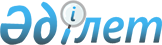 Об организации и объемах общественных работ за счет средств местного бюджета в 2016 году
					
			Утративший силу
			
			
		
					Постановление акимата Казыгуртского района Южно-Казахстанской области от 11 декабря 2015 года № 396. Зарегистрировано Департаментом юстиции Южно-Казахстанской области 12 января 2016 года № 3521. Утратило силу постановлением акимата Казыгуртского района Южно-Казахстанской области от 29 апреля 2016 года № 16      Сноска. Утратило силу постановлением акимата Казыгуртского района Южно-Казахстанской области от 29.04.2016 № 16.

      В соответствии с пунктом 2 статьи 31 Закона Республики Казахстан от 23 января 2001 года "О местном государственном управлении и самоуправлении в Республике Казахстан", подпунктом 5) статьи 7 и статьи 20 Закона Республики Казахстан от 23 января 2001 года "О занятости населения", постановлением Правительства Республики Казахстан от 19 июня 2001 года № 836 "О мерах по реализации Закона Республики Казахстан от 23 января 2001 года "О занятости населения" акимат Казыгуртского района ПОСТАНОВЛЯЕТ:

      1. Утвердить перечень организаций, в которых будут проводиться оплачиваемые общественные работы в 2016 году, виды, объемы общественных работ и источники их финансирования согласно приложению к настоящему постановлению.

      2. Оплата труда безработных, участвующих в общественных работах, регулируется в соответствии с законодательством Республики Казахстан на основании трудового договора и зависит от количества, качества и сложности выполняемой работы.

      3. На безработных, участвующих в оплачиваемых общественных работах, распространяются трудовое законодательство, законодательство о пенсионном обеспечении и страховании.

      4. Государственному учреждению "Аппарат акима Казыгуртского района" в порядке установленном законодательными актами Республики Казахстан обеспечить:

      1) государственную регистрацию в органах юстиции Республики Казахстан;

      2) официальное опубликование настоящего постановления в периодических печатных изданиях, распространяемых на территории Казыгуртского района и информационно-правовой системе "Әділет";

      3) размещение настоящего постановления на интернет-ресурсе акимата Казыгуртского района.

      5. Контроль за исполнением настоящего постановления возложить на заместителя акима района С.А.Турсынкулова.

      6. Настоящее постановление вводится в действие по истечении десяти календарных дней после дня его первого официального опубликования.

 Перечень организаций, в которых будут проводиться оплачиваемые общественные работы в 2016 году, виды, объемы общественных работ и источники их финансирования      

      Примечание: условия труда общественных работ предусматриваются в трудовом договоре, заключаемым между работодателем и гражданином, участвующем в общественных работах.


					© 2012. РГП на ПХВ «Институт законодательства и правовой информации Республики Казахстан» Министерства юстиции Республики Казахстан
				
      Аким района

Б.Д.Кистауов
Утвержден постановлением
акимата Казыгуртского района
от 11 декабря 2015 года № 396п/п

Наименование организации

Виды работ

Количество людей

Объемы общественных работ

Источник финансирования

1

Государственное учреждение "Аппарат акима сельского округа Алтынтобе"

подворный обход населения, участие в составлении социальной карты сельских округов

15

1292 домов

районный бюджет

2

Государственное учреждение "Аппарат акима сельского округа Жанабазар"

подворный обход населения, участие в составлении социальной карты сельских округов

19

1384 домов

районный бюджет

3

Государственное учреждение "Аппарат акима сельского округа Жигерген"

подворный обход населения, участие в составлении социальной карты сельских округов

10

797 домов

районный бюджет

4

Государственное учреждение "Аппарат акима сельского округа Какпак"

подворный обход населения, участие в составлении социальной карты сельских округов

15

1050 домов

районный бюджет

5

Государственное учреждение "Аппарат акима сельского округа Кызылкия"

подворный обход населения, участие в составлении социальной карты сельских округов

23

2500 домов

районный бюджет

6

Государственное учреждение "Аппарат акима Казыгуртского сельского округа"

подворный обход населения, участие в составлении социальной карты сельских округов

42

4078 домов

районный бюджет

7

Государственное учреждение "Аппарат акима сельского округа Каракозы Абдалиева"

подворный обход населения, участие в составлении социальной карты сельских округов

19

1722 домов

районный бюджет

8

Государственное учреждение "Аппарат акима сельского округа Карабау"

подворный обход населения, участие в составлении социальной карты сельских округов

15

974 домов

районный бюджет

9

Государственное учреждение "Аппарат акима сельского округа Сабыра Рахимова"

подворный обход населения, участие в составлении социальной карты сельских округов

10

594 домов

районный бюджет

10

Государственное учреждение "Аппарат акима сельского округа Турбат"

подворный обход населения, участие в составлении социальной карты сельских округов

20

593 домов

районный бюджет

11

Государственное учреждение "Аппарат акима сельского округа Шарапхана"

подворный обход населения, участие в составлении социальной карты сельских округов

19

1691 домов

районный бюджет

12

Государственное учреждение "Аппарат акима сельского округа Шарбулак"

подворный обход населения, участие в составлении социальной карты сельских округов

12

684 домов

районный бюджет

13

Государственное учреждение "Аппарат акима сельского округа Шанак"

подворный обход населения, участие в составлении социальной карты сельских округов

8

540 домов

районный бюджет

14

Сельский потребительский кооператив "Ынтымақ"

помощь в общественных работах, благоустройство и озеленение территории

6

10080 квадратных метров

районный бюджет

15

Сельский потребительский кооператив "Ынталы"

помощь в общественных работах, благоустройство и озеленение территории

6

4480

квадратных метров

районный бюджет

16

Сельский потребительский кооператив "Қазығұрт"

помощь в общественных работах, благоустройство и озеленение территории

45

42500 квадратных метров

районный бюджет

17

Сельский потребительский кооператив "Ақтас"

помощь в общественных работах, благоустройство и озеленение территории

6

5600 квадратных метров

районный бюджет

18

Сельский потребительский кооператив "Шарбұлақ",

помощь в общественных работах, благоустройство и озеленение территории

6

8900 квадратных метров

районный бюджет

19

Сельский потребительский кооператив "Шанақ"

помощь в общественных работах, благоустройство и озеленение территории

4

4500 квадратных метров

районный бюджет

20

Сельский потребительский кооператив "Орталық"

помощь в общественных работах, благоустройство и озеленение территории

4

4600 квадратных метров

районный бюджет

21

Сельский потребительский кооператив "Қақпақ"

помощь в общественных работах, благоустройство и озеленение территории

4

4600 квадратных метров

районный бюджет

22

Сельский потребительский кооператив "Шакпак"

помощь в общественных работах, благоустройство и озеленение территории

4

4600 квадратных метров

районный бюджет

23

Государственное учреждение "Отдел внутренних дел Казыгуртского района Департамента внутренних дел Южно-Казахстанской области"

организация работы среди молодежи по пропаганде здорового образа жизни, профилактика правонарушений среди несовершеннолетних, (пилотные проекты "Охрана" и "Порядок")

10

на территории 13 сельских округов

районный бюджет

24

Государственное учреждение "Отдел занятости и социальных программ Казыгуртского района"

обслуживание и уход одиноких пенсионеров и инвалидов, подворный обход

10

98 одиноких престарелых, 96 детей инвалидов

районный бюджет

25

Государственное учреждение "Отдел жилищно – коммунального хозяйства, пассажирского транспорта и автомобильных дорог Казыгуртского района"

составление описей и архивных документов, формирование дел, подшивка

14

3500 документов

районный бюджет

26

Государственное коммунальное предприятие на праве хозяйственного ведения "Многоотраслевое государственное предприятие коммунального хозяйства Казыгурт" отдела жилищного хозяйства, пассажирского транспорта и автомобильных дорог акимата Казыгуртского района

уборка территории центрального парка культуры и отдыха, благоустройство, озеленение, помощь в общественных работах

43

100000 квадратных метров 70000 квадратных метров

районный бюджет

27

Государственное коммунальное предприятие на праве хозяйственного ведения "Чистая вода" Казыгуртского района

участие в оказании помощи в текущем и капитальном ремонте водопроводов, помощь по сбору оплаты за воду

4

3000 метров 1500 домов

районный бюджет

28

Государственное учреждение "Централизованная система библиотек Казыгуртского района"

помощь в проверке книжного фонда

6

11700 штук

районный бюджет

29

Государственное учреждение "Канцелярия Южно-Казахстанского областного суда Департамента по обеспечению деятельности судов при Верховном Суде Республики Казахстан (аппарата Верховного Суда Республики Казахстан)"

разнос повесток, обработка и формирование дел для сдачи в архив архивных документов

7

1500 штук, 500 документов

районный бюджет

30

Государственное учреждение "Казыгуртский районный архив"

обработка документов, копирование документов и отправка

4

4000 документов

районный бюджет

31

Товарищество с ограниченной ответственностью "Газета "Казыгурт тынысы"

формирование дел для сдачи в архив и обработка архивных документов

4

500 документов

районный бюджет

32

Государственное учреждение "Аппарат акима Казыгуртского района"

составление описей и архивных документов, формирование дел, подшивка

10

3000 документов

районный бюджет

33

Республиканское государственное учреждение "Отдел по делам обороны Казыгуртского района Южно –Казахстанской области" Министерства обороны Республики Казахстан"

помощь в организации призыва граждан (разноска повесток)

7

3500 штук

районный бюджет

34

Государственное учреждение "Отдел образования Казыгуртского района"

обработка документов, копирование документов и отправка, благоустройство и озеленение территории, помощь в общественных работах

7

5250 документов, 50000 квадратных метров

районный бюджет

35

Государственное учреждение "Отдел внутренней политики Казыгуртского района"

проведение опроса общественного мнения, помощь в республиканских региональных общественных компаниях

2

на территории 13 сельских округов

районный бюджет

36

Государственное учреждение "Отдел предпринимательства Казыгуртского района"

составление описей и архивных документов, формирование дел, подшивка

2

1200 документов

районный бюджет

37

Государственное учреждение "Казыгуртская районная территориальная инспекция Комитета государственной инспекции в агропромышленном комплексе Министерства сельского хозяйства Республики Казахстан"

обработка документов, копирование документов и отправка

3

3000 документов

районный бюджет

38

Филиал "Территориального отдела судебных исполнителей Казыгуртского района" республиканского государственного учреждения "Департамента юстиции Южно – Казахстаноской области Министерства юстиции Республики Казахстан"

разнос повесток, обработка и формирование дел для сдачи в архив архивных документов

6

1000 запросов 2000 документов 

600 документов, 800 домов, 200 запросов

39

Республиканское государственное учреждение "Управление юстиции Казыгуртского района Департамента юстиции Южно –Казахстанской области Министерства юстиции Республики Казахстан"

частичная реставрация архивных книг, подготовка и комплектование книг к подшивке, подворный обход, поиск по запросам

5

600 документов, 800 домов, 200 запросов

районный бюджет

Всего

455

